Instituto Superior de Formación Docente y Técnica Nº 46 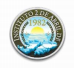 “2 de abril de 1982” Sede: Av. Pueyrredón 1250 Sub-sede: Medrano 90 Provincia de Buenos Aires Ramos Mejía., La Matanza  Dirección de Cultura y Educación Te:+54 011 4658-6285  Dirección de Educación Superior Docente  Inicial ----------------------------------------------------------------------------------------------------------------------------------------------------------------------------------- CARRERA: Tecnicatura Superior en Psicopedagogía. CURSO Y COMISIÓN : PRIMER AÑO A,B,C PERSPECTIVA/ESPACIO CURRICULAR/MATERIA:  PRÁCTICA PROFESIONALIZANTE  I - Inserción al campo Psicopedagógico. DOCENTES: Prof. Ranieri, Valeria Alejandra                        Prof. Albornoz Silvia SusanaHORAS DE CLASES SEMANALES 3 (TRES)EXPECTATIVAS DE LOGRO Que los alumnos/as puedan:Observar  posibles intervenciones psicopedagógicas profesionales, desde abordajes institucionales, interdisciplinarios y transversales, en diversos servicios de educación formal y de salud. Conocer y ejercitar diferentes herramientas y técnicas de observación y escucha que le permitan la recolección y análisis de datos.Construir conocimiento  acerca del quehacer psicopedagógico profesional en diversos ámbitos de inserción laboral (educación, salud y comunitario) a través de entrevistas a psicopedagogos/as. Analizar e interpretar conceptos nodales y normativos actuales que constituyen  marco teórico y  encuadre a la práctica psicopedagógica profesional.Desarrollar competencias académicas que permitan la realización de observaciones interesantes y enriquecedoras para su experiencia de aprendizaje como estudiante.Abordar desde el análisis crítico y reflexivo las  observaciones realizadas en contacto con el campo de la práctica.Incluir el enfoque comunitario dentro del desarrollo de intervenciones posibles, en pos del despliegue y valoración del trabajo en red como tarea psicopedagógica. CONTENIDOS UNIDAD I: NORMATIVA QUE OTORGA ENCUADRE A LA PRÁCTICA PROFESIONAL PSICOPEDAGÓGICA EN EL S.E.Los equipos de orientación escolar. Normativa Nacional y provincial que justifica su constitución. Modalidad de Psicología comunitaria y Pedagogía social. Organización y composición de los EOE: roles y funciones específicas del psicopedagogo. Normativa que encuadra los dispositivos de intervención según fundamentos teóricos de la PCYPS. UNIDAD II: INTRODUCCIÓN A LA PRÁCTICA PSICOPEDAGÓGICA  EN ÁMBITOS DEL SISTEMA EDUCATIVO.Posición y trabajo profesional de los equipos de orientación en el sistema educativo. Posición. Trama. Objetos de trabajo y cuestiones en torno a la demanda. De la demanda a la construcción de problemas en el ámbito educativo. Intervenciones institucionales entre equipos de orientación y escuelas. La dimensión institucional del objeto de análisis e intervención. Intervenciones institucionales: reuniones de equipo escolar básico, diagnóstico participativo, inclusión de la comunidad educativa, familias. Construcción de prácticas inclusivas. Los CEC: aportes para mejorar las trayectorias educativas. Articulación entre EOE de nivel inicial, primario y secundario con equipos interdisciplinarios de la Educación especial.UNIDAD III: OBSERVACIÓN Y ENTREVISTA. ELABORACIÓN DE RECURSOS PARA EL ENCUENTRO CON LA PRÁCTICALa observación: rol del observador, tipos de observadores y registros de observación. Técnicas de observación descriptiva y participativa. Elaboración de escenas temidas: primer acercamiento a la construcción de la identidad profesional.La entrevista: su registro. Elaboración y análisis de los instrumentos de la práctica. Construcción del instrumento de observación para la realización de la práctica profesional: como proceso activo, etapas de la escucha, el encuentro con otro. Redacción de informes, consideraciones.UNIDAD IV: INTRODUCCIÓN A LA PRÁCTICA PSICOPEDAGÓGICA EN ÁMBITOS DE LA MODALIDAD EN EDUCACIÓN ESPECIAL. Una mirada actual sobre la discapacidad en la Argentina.Los Equipos Técnicos y los Equipos Transdisciplinarios en la Escuelas de Educación Especial. Normativa Nacional y Provincial que justifica su constitución y encuadra la intervención de los Equipos Transdisciplinarios. Organización y composición de los Equipos: los roles de cada integrante.Construcción del instrumento de observación para realizar las prácticas profesionales.Discursos y prácticas sobre la inclusión educativa: igualdad-equidad, ayudas-apoyos.Bibliografía Obligatoria de cada unidad: Unidad ILey 26.206 de Educación Nacional.Ley 13.688 de Educación Provincial.Ley 26601 de Protección Integral de los Derechos de Niñas, Niños y AdolescentesDisposición N° 76/08 sobre roles del EOEComunicado distrital N°39. Especificaciones sobre el trabajo de los equipos de orientación escolar; Comunicación N°4/09. Reconstruyendo las intervenciones de los miembros del EOE en el marco de la Psicología Comunitaria y Pedagogía Social.Comunicación 5/17 "“El rol del Orientador de los Aprendizajes (OA)1 en el marco de la modalidad de Psicología comunitaria y la Pedagogía Social”.https://continuemosestudiando.abc.gob.ar/contenido/ensenanza/narrativa-docente-miradas-que-cambian-destinos?u=5f4cfd8a76699e0a14a19cdaUnidad IIGreco Beatriz;  Alegre Sandra; Levaggi Gabriela.  “Los equipos de orientación en el sistema educativo. La dimensión institucional de la intervención”   Ministerio de Educación de la Nación. 1ra. Edición, 2014.   Comunicaciones, resoluciones y disposiciones de la Modalidad de PCYPS. Ej.: Comunicación Conjunta N° 1. Puntuaciones acerca de Reuniones de Equipo Escolar Básico. DGCYE, DPCYPS, Dirección Nivel Inicial, Primario, Secundario.Comunicación conjunta N° 1/10. Diagnóstico participativo. Una propuesta para el mejoramiento de las prácticas institucionales. Documento de trabajo N° 5. “Enseñar en el CEC: Aportes para mejorar las trayectorias educativas”. DPCYPS.Comunicación N° 3/11. Familias. DPCYPS.Resolución del Consejo Federal de Educación No 174 /12. / ANEXO. “Pautas federales para el mejoramiento de la regulación de las trayectorias escolares en el nivel inicial, primario y modalidades”. 2012.Resolución 1664/17. Construcción de prácticas inclusivas en todas las escuelas en sus niveles.Comunicación 1/18: “La diversidad de las trayectorias escolares: apoyos y acompañamientos desde la enseñanza”, D PCyPS.Unidad IIIGreco Beatriz; Alegre Sandra; Levaggi Gabriela. “Los equipos de orientación en el sistema educativo. La dimensión institucional de la intervención” Ministerio de Educación de la Nación. 1ra. Edición, 2014. Programa nacional aprender enseñando: Ficha 8 “Observación una herramienta de trabajo”.https://www.youtube.com/watch?v=UBpTa9Kk2Xs Anijovich, R. “Transitar la formación pedagógica : Educar la mirada para significar  la complejidad”,  Capítulo 3. Unidad IVDocumentos de la Modalidad de Educación Especial: http://servicios.abc.gov.ar/lainstitucion/sistemaeducativo/educacionespecial/default.cfmSkliar, C. “La epistemología de la Educación Especial”. Skliar, C. “Discursos y prácticas sobre la deficiencia y la normalidad. Las exclusiones del lenguaje, del cuerpo y de la mente”.Filidoro Norma, “El lugar de la escuela en la clínica”. Conferencia: 10° Aniversario de la Residencia de Psicopedagogía. CABA. (2003) ONU "Atención primaria en salud" Informe de la conferencia Internacional, Alma-Ata. Artículo virtual. 1978. https://www.porunaeducacioninclusiva.org/?page_id=15092Charlas TED: Silvana Corso: “Para que las Escuelas Inclusivas dejen de ser necesarias”. Charlas TEDx Río de la Plata: https://www.youtube.com/watch?v=H9U6J0C8z88Constanza Orbaiz: “Discapacidad, poder distinto” TEDxRío de la Plata.     https://youtu.be/4NuF4HD94QsPablo Pineda Ferrer: “El reto de aprender” at TEDxRetiro. https://www.youtube.com/watch?v=To-NFTdH2E0Colorín Colorado: Experiencia alfabetización, Ed. rural. www.youtube.com/watch?v=q-m1BLPER30&feature=youtu.be/BIBLIOGRAFÍA AMPLIATORIA Las profesoras considerarán y adjuntarán a la bibliografía resoluciones y comunicaciones actuales de la  DGCYE (Modalidad Psicología Comunitaria y Pedagogía Social, Especial)  según los contenidos e intereses significativos del grupo de estudiantes en contacto con el campo de la práctica.Fernández, A “Un encuentro de conocimiento II: Entrevista a la Lic. Alicia Fernández”. Revista Psignos. (3 y 4 de 2001)  Monereo, C (compilador) “El asesoramiento psicopedagógico: una perspectiva profesional y constructivista”. Editorial Alianza, 1999.  Alicia Fernández. "La inteligencia atrapada. Abordaje psicopedagógico clínico del niño y la familia". Ediciones Nueva visión, 10° ed. Buenos Aires. 1999. Cáp. I.Filidoro, Norma. "Psicopedagogía: conceptos y problemas. La especificidad de la intervención clínica". Cáp. “La pregunta por la derivación: La posición interdiscilplinaria en la clínica psicopedagógica”. Editorial Biblios, 3° ed. Buenos Aires. 2009.PRESUPUESTO DE TIEMPO • Desarrollo de las Unidades:      Primer Cuatrimestre:  unidades  1 y 2      Segundo Cuatrimestre:  unidades 3 y 4 EVALUACIÓN El abordaje del proyecto pedagógico para su evaluación se ajusta a la normativa vigente (Res. 4043/09 y demás), Plan Institucional, Pertinencia para el Nivel y a la importancia del Contrato Pedagógico entre docente y alumnos a fin de propiciar el  logro del compromiso hacia los objetivos y criterios de evaluación.Como eje prioritario se piensa como un espacio que habilite el despliegue de autorías de pensamiento, desde la metacognición, definida como la capacidad de trascender y aplicar los conocimientos construidos a las futuras prácticas profesionales. Se valora la capacidad de escucha e intercambio.La evaluación es entendida como proceso necesario y facilitador de las propuestas de enseñanza-aprendizaje. Se realiza durante el ciclo lectivo. Se valora el desempeño académico del alumno y su mirada acerca de la práctica docente recibida. Al finalizar la cursada se realizará una encuesta anónima que permitirá a las docentes conocer las apreciaciones de los alumnos acerca de su práctica docente.Algunas instancias  básicas que podrían tenerse en cuenta, en esta propuesta, son:Criterios de evaluación: 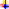 Participar activamente y reflexivamente en los trabajos de la cátedra. Ser capaz de transferir los aprendizajes a situaciones concretas.Evidencia en la comprensión de los contenidos relevantes del espacio curricular.Asistir a las visitas programadas, considerado como instancia de evaluación parcial obligatoria (modalidad presencial). Presentar en tiempo y forma los trabajos pedidos por la cátedra. Contar con el porcentaje de asistencia obligatoria. (Aclaración de cursada en modalidad virtual: Participar de las propuestas sincrónicas, referir con anticipación si existen dificultades de asistencia desde este recurso de clase).Los criterios expresados serán condicionantes para la acreditación del espacio curricular.CONDICIONES PARA LA APROBACIÓN DE LA CURSADA Son alumnos regulares quienes cumplan los siguientes requisitos:Consideración y respeto del recurso pedagógico: Contrato de prácticas.Tener el 80% de asistencia en la materia. Aclaración desde el encuadre de cursada en modalidad virtual: La asistencia deberá mostrarse desde participación sincrónica y asincrónica de las propuestas.Obtener 4 (cuatro) puntos como mínimo en las calificaciones obtenidas.En cada cuatrimestre el alumno deberá tener dos correcciones: Se presentarán 4 (cuatro) Trabajos Prácticos a realizar, 2 (dos) por cuatrimestre.La resolución de los trabajos se espera se elaboren en pareja educativa, individual y grupalmente, según la propuesta de actividad.Orientaciones para el contrato de entrega de trabajos prácticos:Puntualidad y asistencia en el día de la fecha de entrega. Presentación de certificado médico o laboral en caso de no asistir  entrega vía e-mail en la fecha acordada, luego de la entrega en papel a la siguiente clase.Respeto hacia los requisitos de presentación escrita expresados con anticipación con la profesora.Redacción y lenguaje adecuado según el vocabulario académico de la asignatura y el rol por el cual se están formando los estudiantes.Desarrollo adecuado de los contenidos trabajados, como así también, capacidad de análisis y argumentos teóricos para la fundamentación.Detalle de la bibliografía utilizada.De igual modo las docentes se implicarán con respecto a sus responsabilidades académicas a:Acompañar a las/os estudiantes durante sus prácticas;Entregar la corrección de los informes en los tiempos pautados;Cumplir con la puntualidad y los materiales de trabajo.CONDICIONES PARA LA ACREDITACIÓN DE LA MATERIAAprobar la cursada y posterior  inscripción a la instancia final.PLAN AUTORIZADO POR RESOLUCION N°: 13259/99 VIGENCIA AÑO/S: 2020/2021 